o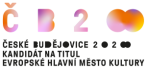 ODBĚRATEL: České Budějovice – Evropské hlavní město kultury, z.ú. Nám. Přemysla Otakara II. 1/1 370 01 České Budějovice IČ: 19311052 DIČ: CZ19311052 MÍSTO DODÁNÍ/VÝKONU: České Budějovice – Evropské hlavní město kultury, z.ú. Dům U Beránka, Krajinská 225/35 370 01 České Budějovice DODAVATEL: Platnost objednávky do: 30. 6. 2023 Termín dodání: 30. 6. 2023 Formát úhrady: bezhotovostně / na účet Předmět objednávky: Dotisk 200 ks  přihlášky / bibooku pro 2. kolo EHMK 2028, anglická verze. Cena celkem: 90 092 Kč s DPH (81 901,82 bez DPH)Datum vystavení objednávky: 14. 6. 2023 Vystavil: B. Geny Datum a podpis dodavatele: 20. 6. 2023……………………… Centrum grafických papírů,s. r. o.Na Letné 113/1, OlomoucIC 05255091